Zemepis - Vypracuj pracovný list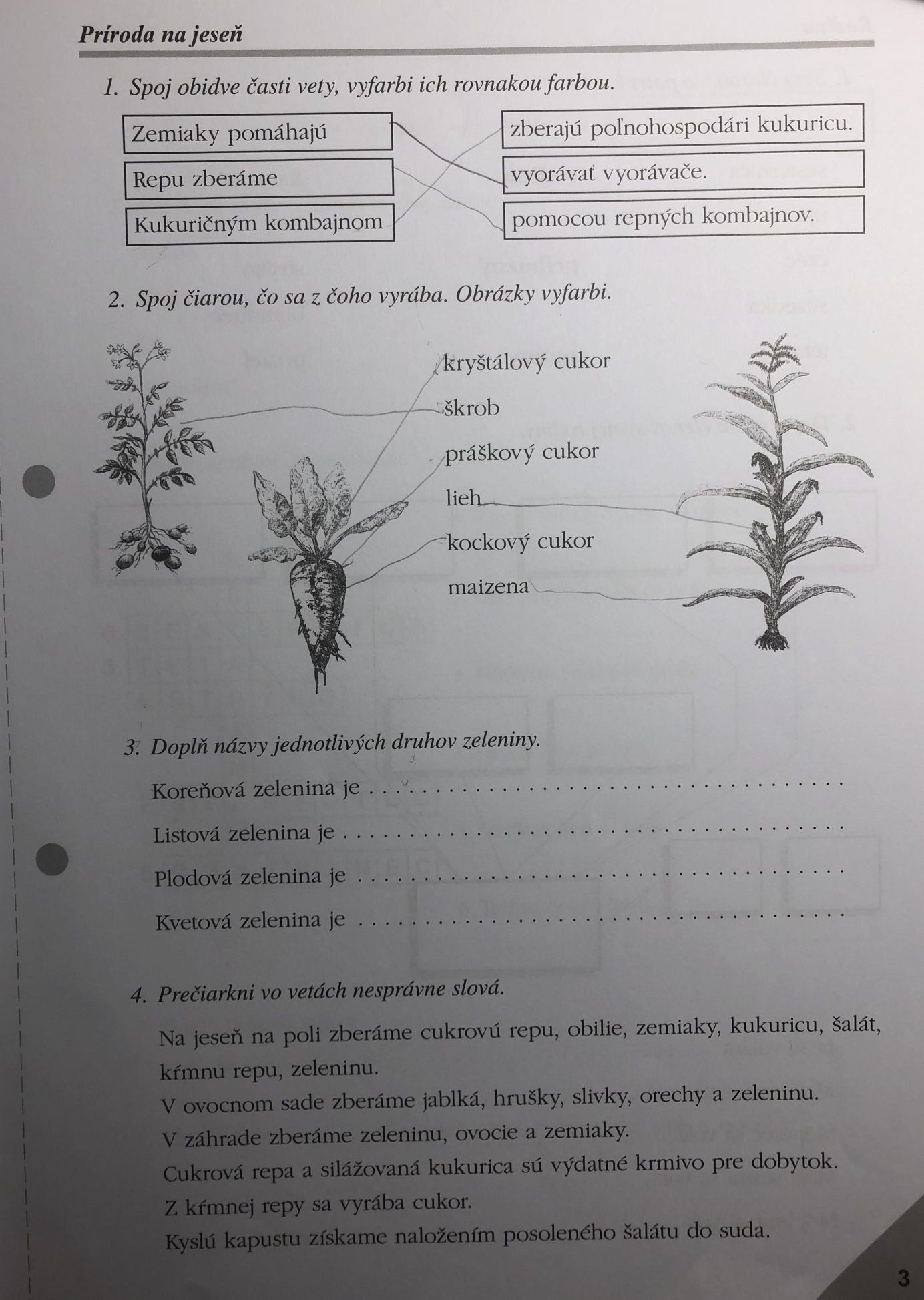 Matematika  - vypočítaj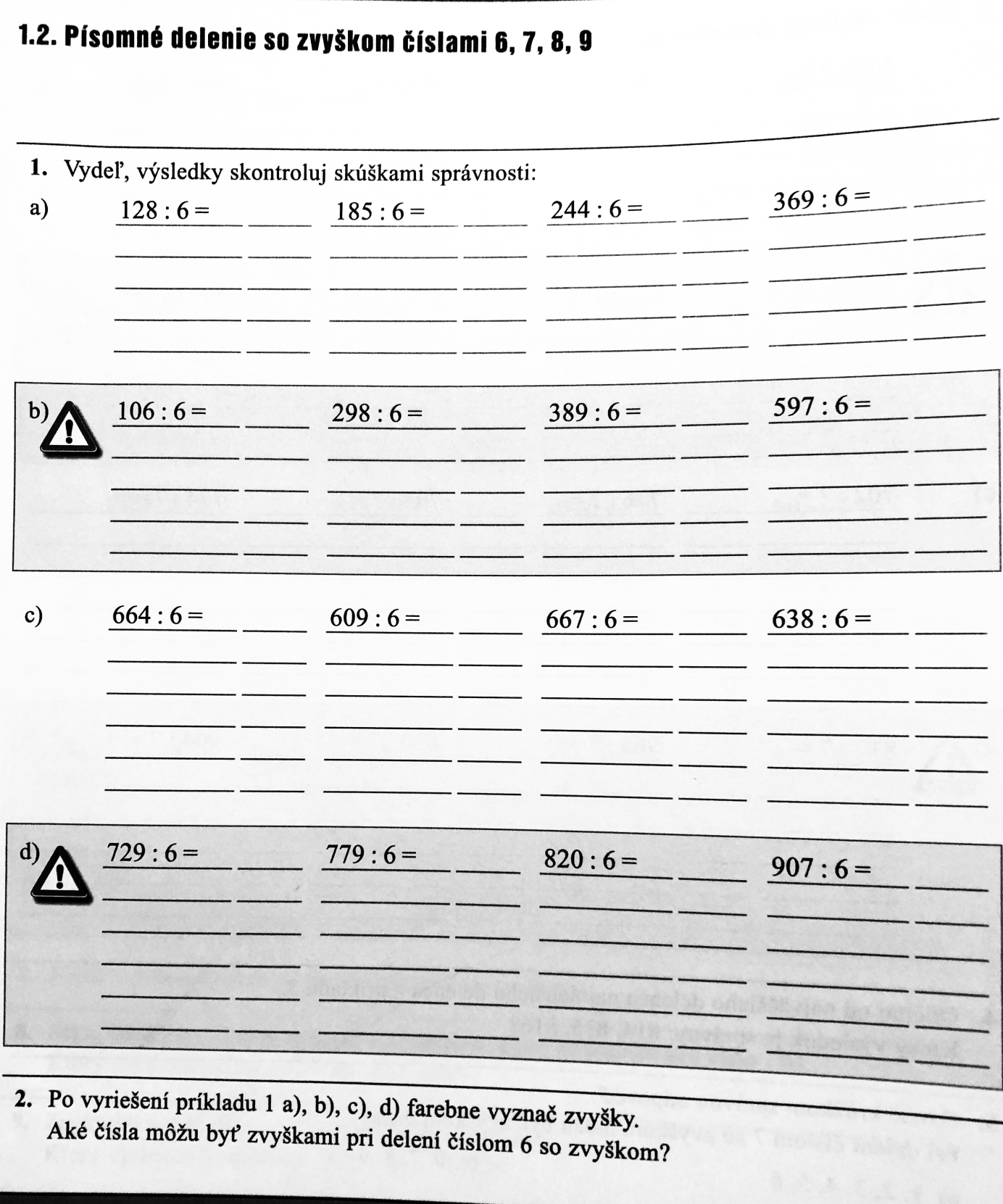 Fyzika – vyrieš úlohy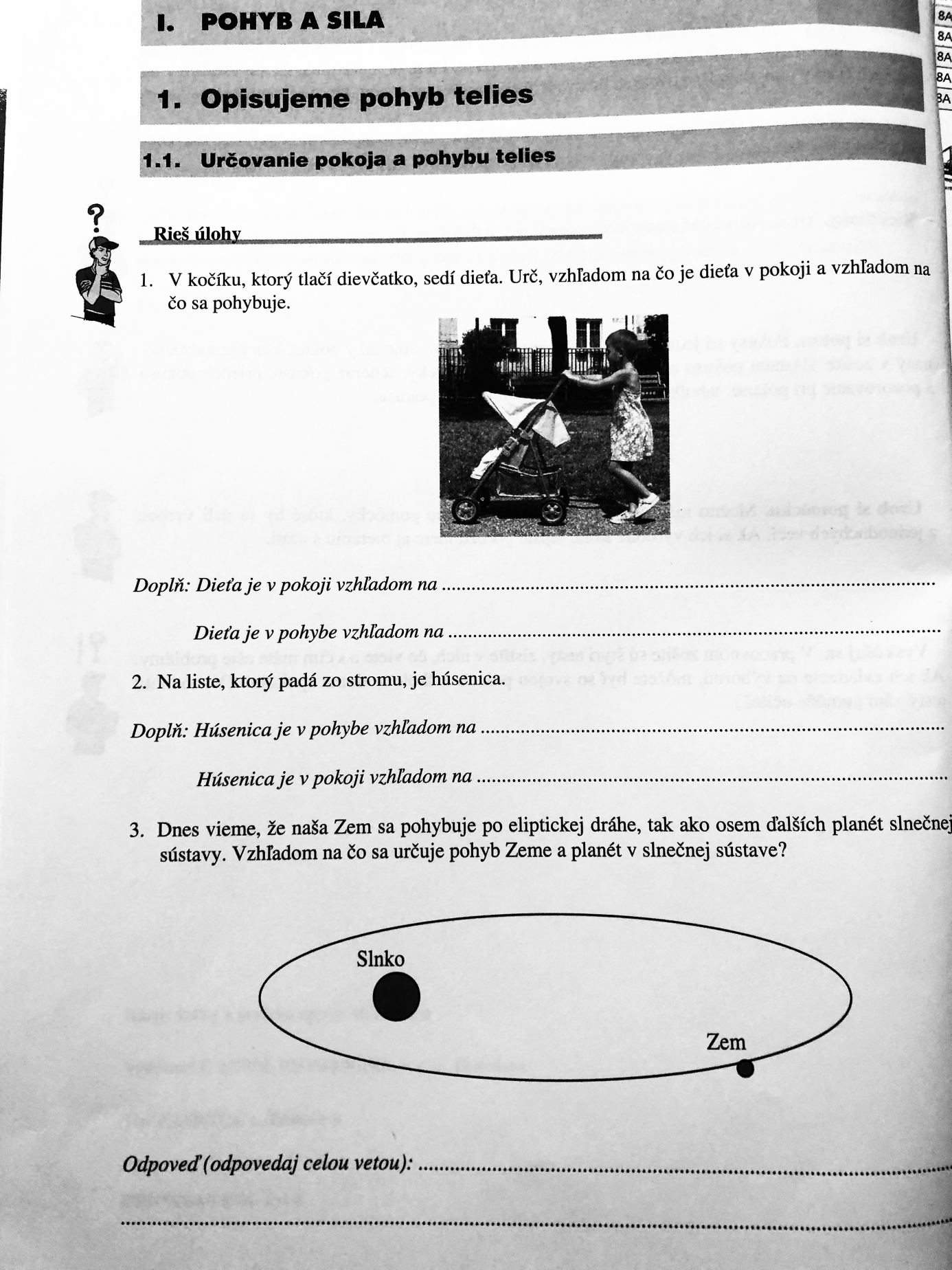 Slovenský jazyk  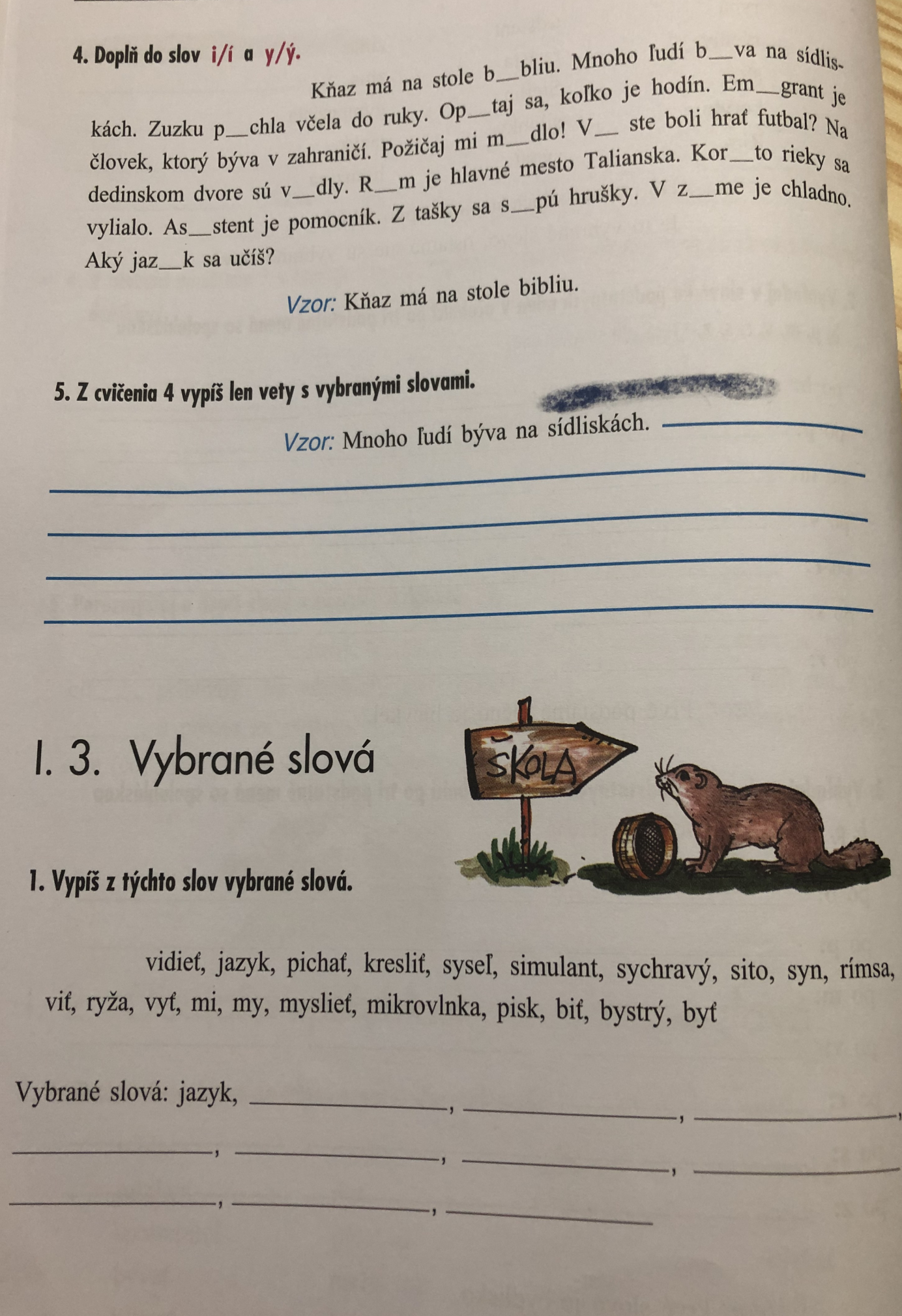 